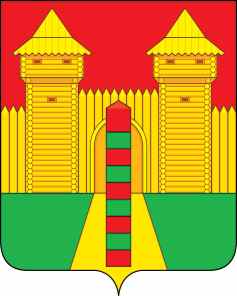 АДМИНИСТРАЦИЯ  МУНИЦИПАЛЬНОГО  ОБРАЗОВАНИЯ «ШУМЯЧСКИЙ  РАЙОН» СМОЛЕНСКОЙ  ОБЛАСТИРАСПОРЯЖЕНИЕот 07.12.2021г. № 428-р        п. ШумячиВ соответствии со статьей 28 Устава муниципального образования «Шумячский район» Смоленской области:1. Внести в Шумячский районный Совет депутатов проект решения «О признании утратившими силу нормативно-правовых актов Шумячского районного Совета депутатов».2. Назначить начальника Отдела по строительству, капитальному ремонту и жилищно-коммунальному хозяйству Администрации муниципального образования «Шумячский район» Смоленской области Стародворову Наталью Анатольевну официальным представителем при рассмотрении Шумячским районным Советом депутатов проекта решения «О признании утратившим силу нормативно-правовых актов Шумячского районного Совета депутатов».   Глава муниципального образования   «Шумячский район» Смоленской области                                             А.Н. Васильев                                                                                                                                                                                                                                                                                                                                                                                                                                                                                                                                                                                                                                                                                                                                                                                                                                                                                                                                                                                                                                                                                                                                                                                                                                                                                                                                                                                                                                                                                                                                                                                                                                                                                                                                                                                                                                                                                                                                                                                                                                                                                                                                                                                                                                                                                                                                                                                                                                                                                                                                                                                                                                                                                                                                                                                                                                                                                                                                                                                                                                                                                                                                                                                                                                                                                                                                                                                                                                                                                                                                                                                                                                                                                                                                                                                                                                                                                                                                                                                                                                                                                                                                                                                                                                                                                                                                                                                                                                                                                                                                                                                                                                                                                                                                                                                                                                                                                                                                                                                                                                                                                                                                                                                                                                                                                                                                                                                                                                                                                                                                                                                                                                                           РЕШЕНИЕ                                          проектот                    2021г. № п. Шумячи В соответствии с Уставом муниципального образования «Шумячский район» Смоленской области, Шумячский районный Совет депутатовРЕШИЛ: 1. Признать утратившими силу:- решение Шумячского районного Совета депутатов от 27.02.2015 № 13 «Об утверждении Положения о муниципальном жилищном контроле на территории Шумячского района Смоленской области»;- решение Шумячского районного Совета депутатов от 31.05.2018 № 39 «О внесении изменений в Положение о муниципальном жилищном контроле на территории Шумячского района Смоленской области».2. Настоящее решение вступает в силу со дня его принятия. О внесении в Шумячский районный Совет депутатов проекта решения «О признании утратившими силу нормативно-правовых актов Шумячского районного Совета депутатов»О признании утратившими силу нормативно-правовых актов Шумячского районного Совета депутатовПредседатель Шумячского районного Совета депутатовГлава муниципального образования «Шумячский район» Смоленской областиА.Н. ПотаповаА.Н. Васильев